ООО «БИМЕТ»Адрес:423838, РТ, г.Набережные Челны, а/я 25Телефон:(8552) 58-00-59, 8-960-085-54-32E-mail:bimet2714@mail.ru,www.bimet.ruСПЕЦИАЛЬНЫЙ ИНСТРУМЕНТ И ПРИСПОСОБЛЕНИЯДЛЯ РАЗБОРКИ-СБОРКИ  РАЗДАТОЧНОЙ КОРОБКИ  65111№ п\пМодельМодельНаименование и характеристика изделияЦена руб1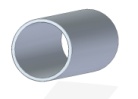 Б 805.32.091Оправка для выпрессовки внутреннего кольца подшипника 6- 7312А  Масса , кг: 2,7  Габ.р-ры, мм: Ф90х25516332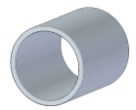 Б 805.32.092Оправка для запрессовки внутреннего кольца подшипника 6- 7312А  Масса , кг: 0,8 Габ.р-ры, мм:Ф73х907583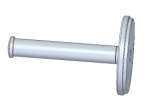 Б 805.32.310Оправка для выпрессовки наружного кольца подшипника 6-7312А     Масса , кг: 1,7  Габ.р-ры, мм: Ф112,5х173                                        42094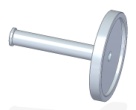 Б 805.32.320Оправка для запрессовки наружного кольца подшипника 6-7312А  Масса , кг:2,6  Габ.р-ры, мм:Ф150х179,563985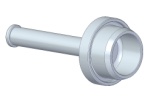 Б 805.32.330Оправка для запресовки манжет (864176, 864195, 4510499903000000001290 в картер привода переднего моста) Масса , кг:1,6  Габ.р-ры, мм:Ф91х21169036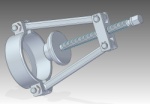 И801.30.300-01Съемник подшипников раздаточной коробки а/м КамАЗ-4310Масса , кг: 3,1  Габ.р-ры, мм: 255х140х120193637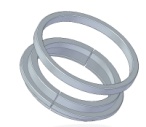 БРК 65111-06.000Съемник внутренней обоймы конического подшипника 7218А (с вала дифференциала)Масса , кг:2,15  Габ.р-ры, мм:Ф180х35109448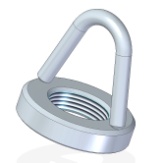 БРК 65111-02.00.000Приспособление подъемное М42х2 (для вала дифференциала) Масса , кг:0,5  Габ.р-ры, мм:Ф75х8142099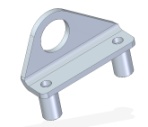 БРК 65111-03.00.000Приспособление подъемное (для картера РК)  Масса , кг:0,4  Габ.р-ры, мм:34,5х95х115252610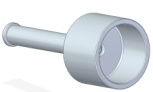 Б 805.32.070Оправка для запрессовки внутреннего кольца подшипника 7315А (дифференциала со стороны привода переднего моста) Масса , кг:2,2  Габ.р-ры, мм:Ф90х218538811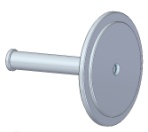 Б 805.32.080Оправка для выпрессовки наружного кольца подшипника 6-7315А (из крышки РК)Масса , кг:2,6  Габ.р-ры, мм:Ф159х173572512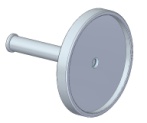 Б 805.32.040Оправка для запрессовки наружного кольца подшипника 7218А (в корпус РК и подш 6-7315А в крышку РК) Масса , кг:3,2  Габ.р-ры, мм:Ф175х183606113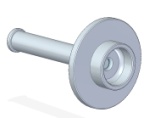 Б 805.32.010Оправка для выпрессовки подшипника 6-312А (из крышки фланца привода заднего моста)Масса , кг:1,6  Габ.р-ры, мм:Ф115х193538814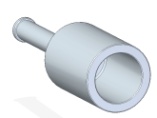 Б 805.32.020Оправка для запрессовки подшипника 6-312А (в крышку фланца привода заднего моста)Масса , кг:3,7  Габ.р-ры, мм:Ф85х278606115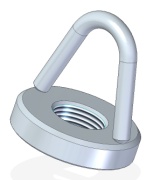 БРК 65111-05.00.000Приспособление подъемное М33х1,5 (для вала привода переднего моста и промежуточного вала)Масса , кг:0,54  Габ.р-ры, мм:Ф75х81420916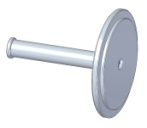 Б 805.32.050Оправка для выпрессовки наружного кольца подшипника 7218А (из корпуса РК)Масса , кг:2,6  Габ.р-ры, мм:Ф159х173538817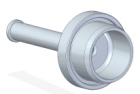 Б 805.32.340Оправка для запресовки манжет (6520-2402176, 6520-2402276, 6520-2502180, 6520-2502280, 45104999301190 в крышки входного вала)Масса , кг:2,0  Габ.р-ры, мм:Ф104х217732418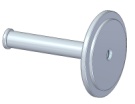 Б 805.32.310-01Оправка для выпрессовки наружного кольца подшипника 6-7312А (из крышки РК)Масса , кг:1,9  Габ.р-ры, мм:Ф129х173522019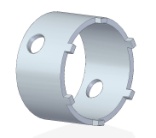 БРК 65111-01.00.000Ключ накидной Ф105 6х10 (для вала дифференциала со стороны крышки)Масса , кг:0,9  Габ.р-ры, мм:Ф110х70420920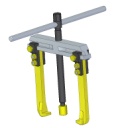 БРК65111-07.00.000Съемник двухлапый Масса , кг:9,4  Габ.р-ры, мм:74х300х4003199121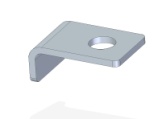 БРК65111-08.00.000Держатель подшипникаМасса , кг:0,019  Габ.р-ры, мм:15х22х3653922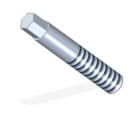 БРК65111-09.00.000Направляющая М10х1,25Масса , кг:0,035  Габ.р-ры, мм:Ф10х59104423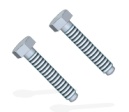 БРК65111-10.00.000Винт отжимной М10х1,25Масса , кг:0,046  Габ.р-ры, мм:Ф19,6*х62168424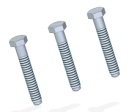 БРК65111-11.00.000Винт отжимной М12х1,25Масса , кг:0,1  Габ.р-ры, мм:Ф21,9*х872610ИТОГО:ИТОГО:ИТОГО:ИТОГО:149783